О внесении изменений в постановление администрации г. Канска от 25.06.2019 № 576В целях приведения правовых актов администрации города в соответствие с Градостроительным кодексом Российской Федерации, руководствуясь ст.ст.  30, 35 Устава города Канска,  ПОСТАНОВЛЯЮ:1. Внести в Постановление администрации города Канска 25.06.2019 № 576 «Об утверждении административного регламента предоставления муниципальной услуги по выдаче градостроительного плана земельного участка» (далее – Постановление) следующие изменения:1) Пункт 1 Постановления изложить в новой редакции:«1. Утвердить административный регламент предоставления муниципальной услуги по принятию решения по выдаче градостроительного плана земельного участка согласно приложению к настоящему постановлению.»;2) в пункте 3 Постановления, в пункте  3 приложения к Постановлению слова «Управление архитектуры и инвестиций администрации города Канска» заменить словами «Управление архитектуры и градостроительства администрации города Канска» в соответствующем падеже;3) в абзаце 3 пункта 4 приложения к постановлению слова «663600, Красноярский край, г.Канск, ул.Ленина, 4/1 Почтовый адрес Управления:» - исключить;4) в пункте 10 приложения к Постановлению слова «двадцати рабочих дней со дня поступления » заменить словами «четырнадцати рабочих дней после получения»;5) в пункте 12 приложения к Постановлению слова «согласно приложению 1» заменить словами «согласно приложению 2»;6) пункт 13 приложения к Постановлению изложить в новой редакции:«13. Документами, необходимыми для предоставления Услуги по выдаче градостроительного плана земельного участка, являются:1) копия документа, удостоверяющего права (полномочия) представителя физического или юридического лица, если с заявлением обращается представитель заявителя;2) копия учредительных документов (для юридических лиц);3) копия паспорта (для физических лиц).»;7) в подпункте 2 пункта 14 приложения к Постановлению слова «частью 6 настоящей статьи» заменить словами «частью 6 статьи 7 Федерального закона 210-ФЗ»;8) в подпунктах 1, 2 пункта 23, подпунктах 2 – 3 пункта 24, подпункте 2 пункта 25, в абзацах 1 - 3 подпункта 2 пункта 27, приложения к Постановлению слова «отдел архитектуры» в соответствующем падеже заменить словами «отдел землепользования и градостроительства» в соответствующем падеже;9) в подпункте 1 пункта 24 приложения к Постановлению слова «начальнику отдела архитектуры Управления» заменить словами «руководителю Управления»;10) в абзацах 1 – 2 подпункта 3 пункта 24 приложения к Постановлению слова «начальник Управления» в соответствующем падеже заменить словами «руководитель Управления» в соответствующем падеже.11) подпункт 3 пункта 25 приложения к постановлению изложить в новой редакции:«3) ответственный специалист осуществляет градостроительный анализ земельного участка и прилегающей территории, подготовку проекта чертежа градостроительного плана земельного участка, внесение сведений о земельном участке, технических условиях подключения объекта капитального строительства к сетям инженерно-технического обеспечения в проект градостроительного плана земельного участка;При отсутствии информации о технических условиях подключения объекта капитального строительства к сетям инженерно-технического обеспечения ответственный специалист в течение трех дней подготавливает и направляет необходимые запросы в ресурсоснабжающие организации.В случае непоступления из ресурсоснабжающих организаций сведений о технических условиях подключения объекта к сетям инженерно-технического обеспечения в проект градостроительного плана земельного участка включается информация об отсутствии таких сведений.»;12) подпункт 2 пункта 27 приложения к Постановлению дополнить абзацем следующего содержания:«Градостроительный план земельного участка выдается в форме электронного документа, подписанного электронной подписью, если это указано в заявлении о выдаче градостроительного плана земельного участка.»;13) наименование приложения 1 к приложению Постановления изложить в новой редакции: «Приложение 1к Административномурегламенту предоставлениямуниципальной услугипо выдаче градостроительногоплана земельного участка»14) дополнить приложение к Постановлению приложением 2 согласно приложению к настоящему постановлению.2. Ведущему специалисту отдела культуры администрации г. Канска (Нестерова Н.А.) опубликовать настоящее постановление в газете «Канский вестник» и разместить на официальном сайте муниципального образования город Канск в сети Интернет.3.Контроль за выполнением настоящего постановления возложить на Управление архитектуры и градостроительства администрации города Канска.4. Постановление вступает в силу со дня официального опубликования.Глава города Канска	          А.М. Береснев Согласовано:руководитель  	         Т.А. АпановичУАиГ администрации г. Канска  Приложение                                                               к постановлению администрации г. Канска                                                                                            от 26.03.2020  № 269 Приложение 2к Административномурегламенту предоставлениямуниципальной услугипо выдаче градостроительногоплана земельного участкаРуководителю управления архитектуры и градостроительства администрации города Канска____________________________________(Ф.И.О. физического лица, место проживания,____________________________________паспортные данные: серия, номер,____________________________________кем и когда выдан, либо ИНН)____________________________________(либо наименование юридического лица)____________________________________(фактический/юридический адрес)в лице ______________________________(Ф.И.О. директора либо представителя) ___________________________________Заявление     Прошу   подготовить  градостроительный  план  земельного  участка  скадастровым номером ____________________________________________________,     расположенного по адресу: г.Канск, ул. _________________________________________________________________________________________________.     Приложения:     1)    копия    документа,    удостоверяющего    права   (полномочия)представителя  физического  или  юридического  лица,  если  с  заявлениемобращается представитель заявителя, на _____ л. в _____ экз.;     2) копии  учредительных документов (для юридических лиц) на _____ л.в _____ экз.;     3) копия паспорта (для физических лиц) на _____ л. в _____ экз.;     4)  выписка  из  Единого  государственного  реестра  недвижимости  вотношении земельного участка на _____ л. в _____ экз.*;     5)  выписка  из  Единого  государственного  реестра  недвижимости  вотношении     объектов    недвижимости,    расположенных    в    границахрассматриваемого земельного участка, на _____ л. в _____ экз.*;     6)    информация    о   технических  условиях  подключения  объектовкапитального  строительства  к  сетям инженерно-технического обеспеченияна _____ л. в _____ экз.*;     7)  документы  о правах на земельный участок или объект капитальногостроительства, расположенный на участке, на _____ л. в _____ экз.*     Всего приложений на _____ л.     Результат  предоставления  Услуги прошу выдать на руки, предоставитьв  форме электронного документа, подписанного электронной подписью (необходимое подчеркнуть).Фамилия, инициалы(должность для юридических лиц)М.П.                               ____________________________                                         (подпись)     ___________________     *  Документы,  указанные  в пунктах 4-7, запрашиваются Управлением впорядке межведомственного информационного взаимодействия.     Заявитель  вправе представить документы, указанные в пунктах 4-7, пособственной инициативе.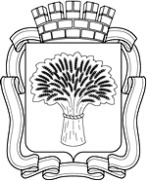 Российская ФедерацияАдминистрация города Канска
Красноярского краяПОСТАНОВЛЕНИЕРоссийская ФедерацияАдминистрация города Канска
Красноярского краяПОСТАНОВЛЕНИЕРоссийская ФедерацияАдминистрация города Канска
Красноярского краяПОСТАНОВЛЕНИЕРоссийская ФедерацияАдминистрация города Канска
Красноярского краяПОСТАНОВЛЕНИЕ      26.03.   2020г.№ 269Регистрационный номерзаявленияДата, время принятиязаявленияДокументы, удостоверяющие личностьзаявителя, проверены.Заявление принялДокументы, удостоверяющие личностьзаявителя, проверены.Заявление принялРегистрационный номерзаявленияДата, время принятиязаявленияФ.И.О.подписьРуководитель УАиГ
администрации г.Канска         Т.А. Апанович